ПРОЕКТ 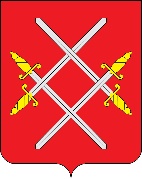 АДМИНИСТРАЦИЯ РУЗСКОГО ГОРОДСКОГО ОКРУГАМОСКОВСКОЙ ОБЛАСТИПОСТАНОВЛЕНИЕ От__________________№_____________Об утверждении Методики определения начальной (минимальной) цены предмета аукциона в электронной форме на право заключения договора на организацию ярмарок на территории Рузского городского округа Московской области на месте проведения ярмарок, включенном в Сводный перечень мест проведения ярмарок на территории Московской областиВ соответствии с Федеральными законами от  06.10.2003 № 131-ФЗ«Об общих принципах организации местного самоуправления в Российской Федерации», от 26.07.2006 № 135-ФЗ «О защите конкуренции», от 28.12.2009№ 381-ФЗ «Об основах государственного регулирования торговой деятельности в Российской Федерации»,   Законом   Московской   области от 24.12.2010 № 174/2010-ОЗ «О государственном регулировании торговой деятельности в Московской области», постановлением Правительства Московской области от 16.11.2021 № 1170/40 «Об утверждении Порядка организации ярмарок на территории Московской области и продажи товаров (выполнения работ, оказания услуг) на них», от               №                      «Об   утверждении   Положения                                                                о проведении открытого аукциона в электронной форме на право заключения                                                        договора на организацию ярмарок на территории Рузского городского округа Московской области на месте проведения ярмарок, включенном в Сводный перечень мест проведения ярмарок на территории Московской области», на основании Устава муниципального образования «Рузского городского округа Московской области» постановляет:Утвердить Методику определения начальной (минимальной) цены предмета аукциона в электронной форме на право заключения договора      на организацию ярмарок на территории  Рузского городского округа  Московской области на месте проведения ярмарок, включенном в Сводный  перечень  мест проведения ярмарок на территории Московской области (прилагается).	2. Опубликовать настоящее постановление в официальном периодическом печатном издании, распространяемом в Рузском городском округе и разместить на официальном сайте Администрации Рузского городского округа в сети «Интернет».3.  Контроль за исполнением настоящего постановления возложить на Первого заместителя Главы Администрации Рузского городского округа Пархоменко В.Ю.Глава городского округа	Н.Н.ПархоменкоПриложение                                                                            к постановлению Администрации       Рузского городского округа                                                                           Московской области                                                                           от «     »___________№_________МЕТОДИКАопределения начальной (минимальной) цены предмета аукциона в электронной форме на право заключения договора на организацию ярмарок на территории  Рузского городского округа Московской области на месте проведения ярмарок, включенном в Сводный перечень мест проведения ярмарок на территории Московской областиНачальная (минимальная) цена предмета аукциона в электронной форме на право заключения договора на организацию ярмарок на территории   Рузского городского округа Московской области на месте проведения ярмарок, включенном в   Сводный   перечень   мест   проведения   ярмарок на территории Московской области, определяется Администрацией Рузского городского округа Московской области (далее – Администрация)– Организатором аукциона.Начальная (минимальная) цена предмета аукциона представляет собой результат умножения отдельных чисел: 1) среднего удельного показателя кадастровой стоимости земельных участков на территории Рузского городского округа                                           Московской области; 2) коэффициента месторасположения ярмарочной площадки; 3) площади ярмарочной площадки; делённых на количество месяцев в году и умноженных на период времени (месяцев), на который заключается договор на организацию ярмарок (далее – Договор), по формуле:C = (Кс х Км х S) /12 х T, где:C – цена лота аукциона (рублей за период времени);Кс – средний удельный показатель кадастровой стоимости земельных участков на территории  Рузского городского округа Московской области согласно распоряжению Министерства имущественных отношений Московской области от 27.11.2022 № 15ВР-2453 «Об утверждении средних значений кадастровой стоимости»;Км    –    коэффициент    месторасположения    ярмарочной    площадки в Рузском городском округе Московской области.Значение коэффициента месторасположения ярмарочной площадки в  Рузском городском округе Московской области (Км)S – площадь ярмарочной площадки;T – период времени (месяцев), на который заключается Договор. В случае, если Договор заключается на другой срок, расчет цены предмета аукциона осуществляется пропорционально количеству месяцев заключения Договора.№п/пМестоположение земельного участка натерритории муниципального образованияЗначение Км1.Центральная часть г. Руза , ул. Федеративная уч.70,4